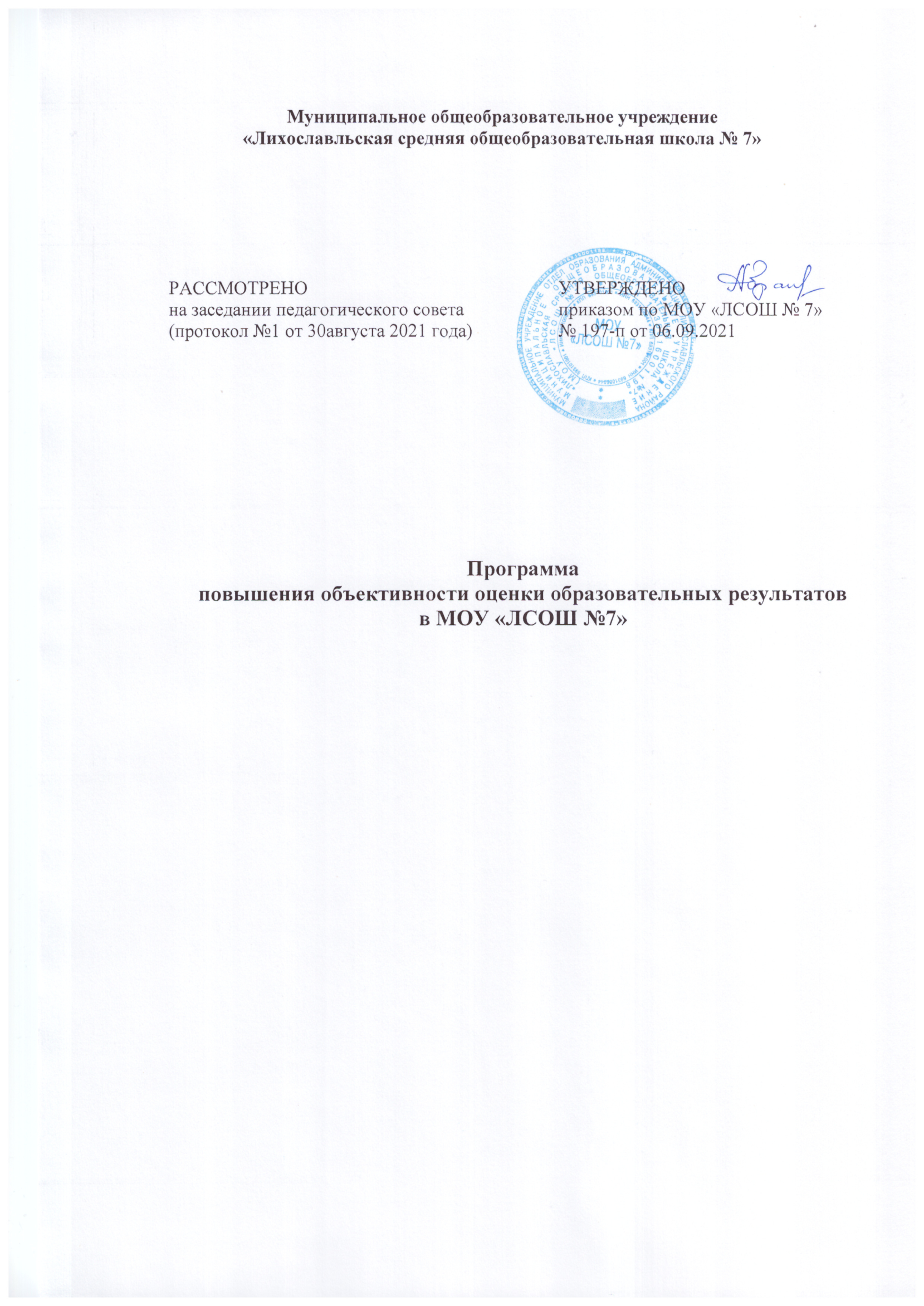 Оценка качества образования - это система процедур, механизмов и инструментов, обеспечивающих не только собственно оценку, то есть получение данных о состоянии системы образования, но и управление качеством, то есть реализацию комплекса мер, направленных на повышение качества образования.Оценка - характеристика результатов учебной деятельности по критериям их соответствия установленным требованиям. Применительно к учебному процессу оценка - определение степени успешности в освоении знаний, умений, навыков, предусмотренных учебной программой. Оценки подразделяются на текущие, промежуточные, итоговые и выражаются числом баллов.Функциональная составляющая объективности оценки качества образования характеризуется:инвариантной составляющей, обеспечивающей интересы региона, муниципалитета и т.д. в вопросах управления качеством образования;вариативной составляющей, которая обеспечивает собственные приоритеты развития оценки качества образования в МОУ «ЛСОШ № 7» (далее - ОО).Цели:повышение эффективности образования путем формирования устойчивых ориентиров на методы и инструменты объективной оценки образовательных результатов;совершенствование управления качеством образования, предоставление всем участникам образовательного процесса и общественности достоверной информации о качестве образования в ОО, а также выявление с помощью системы критериев и показателей зависимости между ресурсами, условиями обучения и его результатами.Задачи:сформировать механизмы обеспечения объективности региональных и федеральных оценочных процедур;выявить факторы и риски, влияющие на качество образования и способствующие достижению поставленных целей программы повышения объективности оценивания образовательных результатов;создать условия для формирования в ОО системы объективной внутришкольной оценки образовательных результатов;создать систему диагностики и контроля состояния образования, обеспечивающую своевременное выявление изменений, влияющих на качество образования в ОО;определить результативность образовательного процесса, эффективность учебных программ, их соответствие нормам и требованиям стандартов;принимать обоснованные управленческие решения;оценить эффективность и полноту реализации методического обеспечения образовательного процесса;выделить ресурсы;обучить кадры.В основу функционирования программы объективности оценивания образовательных результатов положены принципы:целостности;иерархичности;объективности;достоверности;полноты и системности;оперативности (своевременности);открытости, прозрачности, гласности;активного взаимодействия с внешней средой;непрерывности развития	и интеграции	в общероссийскую систему оценки.Особенности реализации и условия примененияПроблема объективной оценки носит ментальный характер и неразрывно связана с той управленческой практикой, которая распространена в системе образования Тверской области.Основные мероприятияОрганизация анализа и мониторинга результатов оценочных процедур с целью выявления признаков необъективных результатов на основе данных анализа.Организация повышения квалификации учителей по вопросам школьного оценивания.Формирование программ оценочных процедур с целью повышения заинтересованности всех участников образовательного процесса в использовании результатов региональных и федеральных оценочных процедур.Формирование позитивной управленческой практики с приоритетом программ помощи перед практикой наказаний.Разъяснительная работа с педагогами.Организация наблюдения при проведении оценочных процедур в ОО.Ожидаемые результаты реализацииПовышение уровня объективности оценки образовательных результатовИндикаторы и показатели реализацииРиски реализацииПреобладание административных методов обеспечения объективности оценки образовательных результатов над методами, связанными с формированием менталитета «честной оценки» и развитием практики помощи и поддержки педагогам с низкими результатами, может привести к обратному эффекту – усилению тенденций на закрытость и развитие латентных форм искажения результатов со стороны педагогов.Основные направления расходования финансовых средств:аналитическая работа при ОКО;обслуживание технологической платформы для проведения комплексного анализа данных в ОО;обеспечение выборочного контроля и перепроверок при проведении процедур ОКО.Меры, направленные на повышение объективности оценки образовательных результатовОсновные подходыДля повышения объективности оценки образовательных результатов в МОУ «ЛСОШ № 7» будут организованы комплексные мероприятия по трем направлениям:Обеспечение	объективности	образовательных	результатов	в	рамках конкретной оценочной процедуры.Выявление	педагогов,	показывающих	необъективные	результаты	и профилактическая работа с ними.Формирование	у	участников	образовательных	отношений	позитивного отношения к объективной оценке образовательных результатов.План мероприятий повышения объективности оценивания образовательных результатов на 2021-2022 учебный год.Обеспечение объективности образовательных результатов в рамках конкретной оценочной процедуры в ОО.Для обеспечения возможности получения в рамках конкретной оценочной процедуры объективных результатов необходимо выполнение следующих условий.Наличие описания оценочной процедуры, закрепляющего соответствие этой оценочной процедуры следующим принципам: Использование научно обоснованной концепции и качественных контрольных измерительных материалов;Применение единых организационно-технологических решений, мер защиты информации;Привлечение квалифицированных специалистов на всех этапах процедуры;Устранение конфликта	интересов в отношении всех специалистов, привлеченных к проведению оценочной процедуры.Условие отсутствия конфликта интересов означает, в том числе, необходимость соблюдения следующих требований:в качестве наблюдателей не могут выступать родители обучающихся классов, принимающих участие в оценочной процедуре;учитель, ведущий данный предмет и преподающий в данном классе, не должен быть организатором работы и участвовать в проверке работ;родитель (близкий родственник), являющийся работником данной ОО не должен быть организатором оценочной процедуры и участвовать в проверке работ;проверка работ должна проводиться по стандартизированным критериям с предварительным коллегиальным обсуждением подходов к оцениванию.Организация контроля соблюдения всех положений и регламентов, приведенных в описании оценочной процедуры. Контроль может, в том числе, осуществляться посредством:привлечения независимых, общественных наблюдателей;организации видеонаблюдения.Формирование у участников образовательных отношений позитивного отношения к объективной оценке образовательных результатовДля формирования у участников образовательных отношений позитивного отношения к объективной оценке образовательных результатов, применяются следующие меры:реализация в приоритетном порядке программ помощи детям, имеющим низкие результаты обучения, программы помощи учителям, имеющим профессиональные проблемы и дефициты;применение мер административного воздействия, только если программы помощи не приводят к позитивным сдвигам в результатах;использование для оценки деятельности педагога результаты, показанные его учениками, только по желанию педагога;способствовать повышению заинтересованности педагога в использовании объективных результатов оценочных процедур;проводить разъяснительную работу с руководителями ОО по вопросам повышения объективности оценки образовательных результатов и реализации вышеперечисленных мер.ПРИЛОЖЕНИЕк Программе повышения объективности оценки образовательных результатовв МОУ «ЛСОШ № 7»План мероприятий повышения объективности оценивания образовательных результатов на 2021-2022 учебный годПоказательСпособ оценки1.Индекс	неподтверждениямедалистовПо данным ФИС ГИА2.Индексы	необъективностиВПР, ОГЭ и ЕГЭПо данным ФИС ГИА3.Индексы	необъективностиРИКОПо	данным	региональнойаналитической системы4.Результаты наблюдений в ОО при	проведенииоценочных процедурЭкспертиза документации№ п/пНаправления деятельности, мероприятияСроки исполненияОтветственный исполнитель,соисполнители1.Изучениеметодологии проведения и результатов комплексного анализа результатов процедур оценки качества образования и ГИАИзучениеметодологии проведения и результатов комплексного анализа результатов процедур оценки качества образования и ГИАИзучениеметодологии проведения и результатов комплексного анализа результатов процедур оценки качества образования и ГИАИзучение методологии проведения комплексного анализа результатов процедуроценки качества образования и ГИАянварьЗам. директора по УВРИзучение анализа результатов процедур оценки качества образования и ГИА в Российской ФедерацииянварьЗам. директора по УВРИзучение федерального и региональногопланов повышения объективности образовательных результатов обучающихсяянварьЗам. директора по УВР2.Выявление педагогови обучающихся с необъективными результатами и профилактическая работа с нимиВыявление педагогови обучающихся с необъективными результатами и профилактическая работа с нимиВыявление педагогови обучающихся с необъективными результатами и профилактическая работа с нимиАнализ процента выполнения каждогозадания по каждому педагогу и учащемуся, участвовавшим в оценочной процедуре, относительно контрольной выборки ООв течение 10 календарных дней после каждойоценочной процедурыЗам. директора по УВРСравнения достигнутого уровня результатов оценочной процедуры в ОО с уровнем результатов ЕГЭв течение 10 календарных дней после каждой оценочнойпроцедурыЗам. директора по УВР3.Меры по повышению компетентности руководящих и педагогических кадров по вопросам оценивания образовательных результатовобучающихсяМеры по повышению компетентности руководящих и педагогических кадров по вопросам оценивания образовательных результатовобучающихсяМеры по повышению компетентности руководящих и педагогических кадров по вопросам оценивания образовательных результатовобучающихсяОформление заявки на курсы ПК- для администрации – по вопросам анализа и использования результатов оценкикачества образованияфевральЗам. директора по УВРОбсуждение методологии проведениякомплексного анализа результатов процедур оценки качества образования и ГИА на педсоветах, заседаниях школьных методических объединений по введению федеральных государственных образовательных стандартов общего образования, по качеству образованиямартАдминистрацияУчастие руководящих и педагогических работников в вебинарах и семинарах по организации подготовки к проведениюоценочных процедур и ГИА, обучающих мероприятий по подготовке экспертовпостоянноАдминистрацияОбеспечение участия учителей - экспертов в работе предметных комиссий, в выборочной перепроверке работ участников оценочных процедур.Трансляция их опыта на заседаниях ШМОпостоянноАдминистрацияОрганизационные меры по повышению объективности оценивания образовательных результатов обучающихсяОрганизационные меры по повышению объективности оценивания образовательных результатов обучающихсяОрганизационные меры по повышению объективности оценивания образовательных результатов обучающихсяВключение в структуру анализадеятельности общеобразовательных организаций направлений комплексного анализа результатов процедур оценки качества образования и ГИАавгустЗам. директора по УВРФормирование контрольной группы ОО при проведении ВПР для дальнейшего анализаобъективности проведения оценочной процедурыфевральЗам. директора по УВРОбеспечение проверки работ:участников школьного этапа ВсОШ.участников ВПР, итогового сочинения (11 класс), собеседования по русскому языку (9 класс), тренировочных ЕГЭ (ОГЭ)Постоянно всоответствии с графиком проведенияВсОШ, ВПР,приказами МО ТО по подготовке к проведениюГИААдминистрацияФормирование у участников образовательных отношений позитивного отношения к объективной оценке образовательных результатовФормирование у участников образовательных отношений позитивного отношения к объективной оценке образовательных результатовФормирование у участников образовательных отношений позитивного отношения к объективной оценке образовательных результатовОказание помощи педагогам с низкими результатами, имеющим профессиональные проблемы, у которых есть проблемы с организацией образовательного процессапостоянноАдминистрацияМониторинг применения мер административного воздействия педагогам, показывающим низкие результаты оценочных процедур (только в случае отсутствия положительной динамики в результатах в течение 2-х лет)январь, июльАдминистрацияМониторинг добровольного использования педагогами результатов, показанных его учениками для оценки результативностисвоей деятельностиянварь, июльАдминистрацияОрганизация и проведение разъяснительной работы с педагогами по вопросам повышения объективности оценкиобразовательных результатов и реализации вышеперечисленных мер1 раз в кварталАдминистрация